DR. RAJENDRA PRASAD GOVERNMENTMEDICAL COLLEGE, KANGRA AT TANDA (H.P)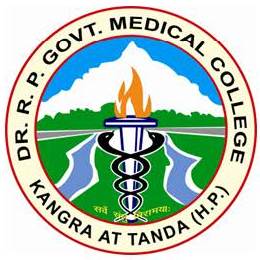 OBS & GYN LOGBOOKName …………………..……………………………………………..Roll No………………………………………………………………..Batch …………………………………………………………………..CERTIFICATEThis is to certify that Ms. / Mr. …………………………………………………Roll No_____,                    admitted in the year ______at Dr Rajendra Prasad Govt Medical College Kangra at Tanda, H.P has satisfactorily completed / has not completed all assignments / requirements mentioned in this logbook in the subject of _______________________ during the period from………………… to………… . She / He is / is not eligible to appear for the summative (University) assessment.Signature of Faculty Name and DesignationCountersigned by Head of the DepartmentDean Place:									 Date:GENERAL INSTRUCTIONSThe logbook is a record of the academic / co-curricular activities of the student, who would be responsible for maintaining this logbook.The logbook is a record of various activities by the student like: Overall participation &performanceAttendanceParticipation in sessionsRecord of completion of pre-determined activities.Acquisition of selected competenciesThe student is responsible for ensuring that the entries in the logbook are verified by the Faculty in charge, regularly.The logbook is the record of work done by the candidate in that department / specialty and will be verified by the college prior to submission of the application of the student for university examinations.                        -----------------------------------------------------------------------CLINICALPOSTINGDEPARTMENT OF OBG DRPGMC Kangra at Tanda. H.PProposed competencies in 2nd phase MBBS didactic lectures/ other teaching methodDepartment of OBG DRPGMC KANGRA AT TANDA (H.P)Clinics 2nd phase MBBS 1st Clinical posting OBG (Duration 4 weeks)Students are required to maintain logbook with competency number and get it signed daily from the residents/faculty. Meticulous record of marks obtained in ward leaving test is necessary as it will count for internal assessment. Skill mentioned have to be certified that “can perform under supervision” and “attempt for this”.Relevant excerpt from GMR 2019 regulations for ready reference.9.5. Learner-doctor method of clinical training (Clinical Clerkship)9.5.1 Goal: To provide learners with experience in:(a) Longitudinal patient care,(b) Being part of the health care team,(c) Hands-on care of patients in outpatient and inpatient setting.9.5.2 Structure:(a) The first clinical posting in second professional shall orient learners to the patient, their roles and thespecialty.(b) The learner-doctor programme will progress as outlined in Table 9.(c) The learner will function as a part of the health care team with the following responsibilities:(i) Be part of the unit’s outpatient services on admission days,(ii) Remain with the admission unit until 6 PM except during designated class hours,(iii) Be assigned patients admitted during each admission day for whom he/she will undertakeresponsibility, under the supervision of a senior resident or faculty member,(iv) Participate in the unit rounds on its admission day and will present the assigned patients to thesupervising physician,(v) Follow the patient’s progress throughout the hospital stay until discharge,(vi) Participate, under supervision, in procedures, surgeries, deliveries etc. of assigned patients(according to responsibilities outlined in table 9),(vii) Participate in unit rounds on at least one other day of the week excluding the admission day,(viii) Discuss ethical and other humanitarian issues during unit rounds,(ix) Attend all scheduled classes and educational activities,(x) Document his/her observations in a prescribed log book / case record.(d) No learner will be given independent charge of the patient(e) The supervising physician will be responsible for all patient care decisions9.5.3 Assessment:(a) A designated faculty member in each unit will coordinate and facilitate the activities of the learner,monitor progress, provide feedback and review the log book/ case record.(b) The log book/ case record must include the written case record prepared by the learner includingrelevant investigations, treatment and its rationale, hospital course, family and patient discussions,discharge summary etc.(c) The log book should also include records of outpatients assigned. Submission of the log book/ caserecord to the department is required for eligibility to appear for the final examination of the subject.Table 9: Learner - Doctor programme (Clinical Clerkship)In order to streamline teaching and attendance of MBBS students under new curriculum, the following are the requirements:Different teaching methods are to be adopted including didactic lectures, small group teaching, self-directed learning, seminars, tutorials DOAP or any other method. 75% attendance in theory in each phase is mandatory (not total 4 year attendance as earlier)Clinical clerkship is mandatory for each student for which dedicated time slot is required within clinics timings and students see admissions, write histories, follow up the patients till discharge, go to OT and get chance to assist sometimes, and are involved in all clinical activities with residents and senior faculties. 80% attendance in practical in each year is mandatory (and not total attendance of 75% as earlier)Dedicated time for skill teaching at least once a week is required and documented.Ward leaving test along with skill assessment is mandatory as it will count for internal assessmentStudent must pass in internal exams separately in theory and practical (total 50%, and not <40% in theory or practicals). For this 2 internal exams in each year including practical exam is required. 3 internal exams will be conducted in final year. Marks in internal exam will be depicted separately in university exams. Hence, conducting exams and record keeping is required. Therefore, it is mandatory that:Who so ever (including JR, SR or consultants) takes clinical teaching, marks attendance in the register available in the office of Department and puts initials and keeps copy of attendance with himself/herself with topic/skill taught.Ward leaving test and marks obtained by each student are entered in same register and have to test skills also. A separate record is kept with you for record and referencing. Theory classes shall be entered in separate register along with competency number as provided in MCI UG curriculum vol III available on NMC website. Tests comprising of 4-5 MCQ may be asked at the end of class and entered in attendance register as “FORMATIVE ASSESSMENT”If any clarification is required you may refer to “Regulations on Graduate Medical Education (Amendment), 2019” available on NMC website. This may be treated as most important. Clinical posting in 1st phase MBBS: (4 weeks)Summary of case/cases presented by you with date (duly signed by teacher) (Lined notebooks or last pages of logbook may be used for detailed history, examination, diagnosis and management)Ward leaving test:- Date, marks, teachers signaturesVerified at end of 1st Phase MBBS (Teaching in-charge with date)Countersigned by Head of the DepartmentLog book for CBME timetable: 3RD PHASE MBBS PART 1Lectures: 25 hrs, SDL: 5 hrs, Seminars, demonstration/DOAP:35 hrsLectures: 25 hrsSEMINARSSelf Directed Learning/Small Group Discussion: 5HRSDEMONSTRATION/DOAP: 20 HRS: In groups; roll number:-1-30,31-60,61-90,91-120). Competencies grouped and planned in table below this table:DETAILED PLAN FOR DEMONSTRATION/DOAPDemonstration/DOAP plan: 9-10AM (FIRST 20 SATURDAYS) FROM START OF SESSIONGroup A: Roll no 1-30Group B: Roll no 31-60Group C: Roll no 61-90Group D: Roll no 91-120No.HFW/DRPGMC/OBG 					Dated: PHASE 3 PART I MBBS (4 weeks)Competencies addressed in 1st clinical plus the below named competencies depending upon the clinical material availableOG 8.2 History taking in OBG caseOG 8.3 describe and document history and Examination of OBG, clinical monitoring of maternal and fetal well beingOG 8.6 Assess and counsel regarding appropriate nutrition in pregnancyOG 11.1 clinical features, diagnosis, and management of multiple pregnanciesOG 10.1 clinical features diagnosis and management of APHOG 12.1 History in PIH, identify changes in PIH, diagnosis and management OG 12.2 diagnosis and management of anemia in pregnancyOG 12.8 discuss, diagnose, and manage isoimmunization in pregnancyOG 13.2 diagnosis and management of preterm laborOG 13.4 diagnosis and management different types of abortionOG 16.3 Monitoring of fetal well being OG17.2 breast feeding proper techniqueOG19.1 normal puerperium managementOG20.2 observe informed consent for MTP in empathetic mannerOB 21.1 Identify and observe counselling for contraceptionTimings: 10am to 1pm and/or as specified; 1hr in OBG department is specified for LEARNER -DOCTOR METHOD OF CLINICAL TRAINING (CLINICAL CLERIKSHIP) with defined objectives. Students be attached to all the UG-PG teachers, accompany them on rounds, OPD,IPD, OT, write clinical case histories during OPD days, keep log of the follow up and management of patients. Students shall join clinical rounds of other unit once a week. Separate departmental rosters my displayed-on notice board. Skill assessment and ward leaving test using various tools (like OSCE) shall be on last 2 days of clinical postings or as planned by OBG Department and assessment & feedback displayed on notice board within 1-2 weeks.LEARNER -DOCTOR METHOD OF CLINICAL TRAINING (CLINICAL CLERKSHIP As per GMR regulations: focus is required on these components: in MBBS 3nd Phase Part I-– History taking, physical examination, assessment of change in clinical status, communication and patient education, clinical features, diagnosis and management.The learner will function as a part of the health care team with the following responsibilities:Be part of the units OPD services on admission day.Remain with the admission unit until 6 pm except during designated class hours.Be assigned patients admitted during each admission day for whom he/she will undertake responsibility under the supervision of SR/faculty member.Participate in unit rounds on its admission day and will present the assigned patient to the supervising physician.Follow the patient’s progress throughout the hospital stay until discharge.Participate under supervision in procedures, surgeries, deliveries etc of assigned patients.Participate in unit rounds on at least 1 other day of the week excluding the admission day.Discuss ethical and other humanitarian issues during unit rounds.Attend all scheduled classes and educational activities.Document his / her observation in a prescribed log book / case record.Undergo training in procedures under supervisionSkill assessment and ward leaving on last two days of posting. Assessment & Feedback should be provided individually and displayed on noticeboard within 1-2 weeks.HOD OBGDRPGMC TandaH.PClinical posting in 2nd phase Part I MBBS: Summary of case/cases presented by you with date (duly signed by teacher) (Lined notebooks or last pages of logbook may be used for detailed history, examination, diagnosis and management)Ward leaving test:- Date, marks, teachers signaturesSummary of procedures observed by you12345678910Summary of procedures performed under supervision by you12345678910Verified at end of 3nd Phase Part I MBBS (Teaching in-charge with date)Countersigned by Head of the DepartmentCBME timetable OBG: 3RD PHASE MBBS PART 2: Lectures: 70 hrs, SDL: 15 hrs, Seminars/tutorial/integrated teaching: 125 hrs: TOTAL 210 hrsClasses allotted in “master timetable’’( 6hrs per week)(Theory lecture)(Seminars/tutorial/integrated teaching)/SDLDidactic lectures: 70 hrsSeminars/tutorials list for MBBS Phase 3 part II:Self Directed Learning/Small Group Discussion: 15HRSPhase 3 Part II MBBS:-Topics/ competencies for clinics, maternity posting: 8+4 weeksin addition to the competencies addressed in clinical postings in MBBS phase 1 and Phase 2 part I:-Gynaecology, F.P, Contraception, Minor OT, Major OTClinical posting in 2nd phase Part II MBBS: Summary of case/cases presented by you with date (duly signed by teacher) (Lined notebooks or last pages of logbook may be used for detailed history, examination, diagnosis and management)Ward leaving test:- Date, marks, teachers signatures. Three internal examinations are mandatory and shall count towards marks in university examinations. It is the responsibility of the teacher to sign log books, mark the attendance and assessment. DRPGMC TandaH.PVerified at end of 3nd Phase Part II MBBS (Teaching in-charge with date)Countersigned by Head of the DepartmenCLINICAL CLERKSHIP/NOTESCLINICAL CLERKSHIP/ NOTESCLINICAL CLERKSHIP/ NOTESCLINICAL CLERKSHIP/ NOTESCLINICAL CLERKSHIP/ NOTESCLINICAL CLERKSHIP/ NOTESCLINICAL CLERKSHIP/ NOTESCLINICAL CLERKSHIP/ NOTESCLINICAL CLERKSHIP/ NOTESCLINICAL CLERKSHIP/ NOTESCLINICAL CLERKSHIP/ NOTESCLINICAL CLERKSHIP/ NOTESCLINICAL CLERKSHIP/ NOTESCLINICAL CLERKSHIP/ NOTESCLINICAL CLERKSHIP/ NOTESCLINICAL CLERKSHIP/ NOTESCLINICAL CLERKSHIP/ NOTESCLINICAL CLERKSHIP/ NOTESCLINICAL CLERKSHIP/ NOTESCLINICAL CLERKSHIP/ NOTESCLINICAL CLERKSHIP/ NOTESCLINICAL CLERKSHIP/ NOTESCLINICAL CLERKSHIP/ NOTESCLINICAL CLERKSHIP/ NOTESCLINICAL CLERKSHIP/ NOTESCLINICAL CLERKSHIP/ NOTESCLINICAL CLERKSHIP/ NOTESCLINICAL CLERKSHIP/ NOTESCLINICAL CLERKSHIP/ NOTESCLINICAL CLERKSHIP/ NOTESCLINICAL CLERKSHIP/ NOTESCLINICAL CLERKSHIP/ NOTESCLINICAL CLERKSHIP/ NOTESCLINICAL CLERKSHIP/ NOTESCLINICAL CLERKSHIP/ NOTESCLINICAL CLERKSHIP/ NOTESCLINICAL CLERKSHIP/ NOTESCLINICAL CLERKSHIP/ NOTESCLINICAL CLERKSHIP/ NOTESCLINICAL CLERKSHIP/ NOTESCLINICAL CLERKSHIP/ NOTESCLINICAL CLERKSHIP/ NOTESCLINICAL CLERKSHIP/ NOTESCLINICAL CLERKSHIP/ NOTESCLINICAL CLERKSHIP/ NOTESCLINICAL CLERKSHIP/ NOTESCLINICAL CLERKSHIP/ NOTESCLINICAL CLERKSHIP/ NOTESCLINICAL CLERKSHIP/ NOTESCLINICAL CLERKSHIP/ NOTESCLINICAL CLERKSHIP/ NOTESCLINICAL CLERKSHIP/ NOTESCLINICAL CLERKSHIP/ NOTESCLINICAL CLERKSHIP/ NOTESCLINICAL CLERKSHIP/ NOTESCLINICAL CLERKSHIP/ NOTESCLINICAL CLERKSHIP/ NOTESCLINICAL CLERKSHIP/ NOTESCLINICAL CLERKSHIP/ NOTESCLINICAL CLERKSHIP/ NOTESPERSONAL DETAILSName of student-(in Capital letters):Date of Admission:Name of Parent/Guardian:Date of beginning of current Phase:Permanent Address:Contact details:	Mobile number of Student:	Mobile number of Parent/Guardian:	Email id of Student:RotationPhaseDuration(Weeks)FromToFacultySignature1stPhase II1stPhase II2ndPhaseIIIPartI2ndPhaseIIIPartI2ndPhaseIIIPartI2ndPhaseIIIPartI3rdPhaseIIIPartII3rdPhaseIIIPartII3rdPhaseIIIPartII3rdPhaseIIIPartIIDate/ dayCompetency and TopicTeacherSignatureOG1.1 define and discuss birth rate, MMR etc.DrOG 1.2Define & discuss perinatal mortality, neonatal mortalityDrOG 1.3 Define & discuss still birth and abortionDrOG 1.3 define and discuss still birth and abortionDrOG 2.1 Describe & discuss the development and anatomy of female reproductive organsDrOG 3.1 Describe physiology of ovulation, menstruation , fertilization & gametogenesisDrOG 3.1 Describe physiology of ovulation, menstruation , fertilization & gametogenesis FORMATIVE ASSESSMENTDrFORMATIVE ASSMT OG1.1, 1.2,1.3,2.1,3.1DrOG 4.1 describe & discuss basic embryology of the fetus, factors influencing fetal growth & dev, placenta, teratogenesisDrOG 4.1 describe & discuss basic embryology of the fetus, factors influencing fetal growth & dev, placenta, teratogenesisDrOG 4.1 describe & discuss basic embryology of the fetus, factors influencing fetal growth & dev, placenta, teratogenesisDrOG 4.1 describe & discuss basic embryology of the fetus, factors influencing fetal growth & dev, placenta, teratogenesisDrOG 5.1 Describe, discuss & identify pre existing medical disorders, mgt; discuss evidence based intrapartum care: HISTORYDrOG 5.1 Describe, discuss & identify pre existing medical disorders, mgt; discuss evidence based intrapartum care: important medical conditions in pregancy: AnaemiaDrOG 5.1 Describe, discuss & identify pre existing medical disorders, mgt; discuss evidence based intrapartum care: AnaemiaDrOG 5.1 Describe, discuss & identify pre existing medical disorders, mgt; discuss evidence based intrapartum care: DiabetesDrOG 5.2 Determine maternal high risk factors & verify immunization status:DrOG 5.2 Determine maternal high risk factors & verify immunization status including thyroid disordersDrOG 6.1 Describe, discuss & demonstrate C/F of pregnancy, d.d, Elaborate principles underlying and interpret preg test: HistoryDrOG 6.1 Describe, discuss & demonstrate C/F of pregnancy, d.d, Elaborate principles underlying and interpret preg test: preg tests, diagnosis, BHCGDrOG 6.1 Describe, discuss & demonstrate C/F of pregnancy, d.d, Elaborate principles underlying and interpret preg test, obst examinationDrOG 22.1 Describe the clinical characteristic of physiological vaginal discharge.DrOG 22.2 Describe and discuss etiology, characteristic, clinical diagnosis, investigations of common causes of vaginal discharge and syndromic management.DrOG 22.2 Describe and discuss etiology, characteristic, clinical diagnosis, investigations of common causes of vaginal discharge and syndromic management.DrFormative assessment-Date, marks- TeacherMarks obtainedFormative assessment-Date, marks- TeacherMarks obtainedFormative assessment-Date, marks- TeacherMarks obtainedDay & DateCompetencySub competencies addressedSignature of teacher1 (STUDENTS DIVIDED INTO SMALL GROUPSIntroduction to the department and subject, wards, OT,IPD, introduce clinic clerkship concept to studentsDivision of beds and assign each to different teachers, introduce clinic clerkship concept to students2OG35.1 Obtain a logical sequence of historyDemographic characters and significance, value of good communication3OG35.1 Obtain a logical sequence of historyDemographic characters and significance, value of patient listening4OG35.1 Obtain a logical sequence of historyDemographic characters and significance, value of good communication and respect to patient and family5OG35.1 Obtain a logical sequence of historyDemographic characters and significance, value of good communication6OG35.1 Obtain a logical sequence of historyDemographic characters and significance, value of good communication7OG35.1 Obtain a logical sequence of historyDemographic characters and significance, value of good communication8OG35.1 Obtain a logical sequence of historyChief complaints and significance9OG35.1 Obtain a logical sequence of historyChief complaints and significance10OG35.1 Obtain a logical sequence of historyChief complaints and significance, present history11OG35.1 Obtain a logical sequence of history, and perform GPEChief complaints and significance, obstetric history12OG35.1 Obtain a logical sequence of history, and perform GPEChief complaints and significance, obstetric history13OG35.1 Obtain a logical sequence of history, and perform GPEChief complaints and significance, obstetric history, menstrual history14OG35.1 Obtain a logical sequence of history, and perform GPEChief complaints and significance, obstetric history, menstrual history15OG35.1 Obtain a logical sequence of history, and perform GPEChief complaints and significance, obstetric history, menstrual history16OG35.1 Obtain a logical sequence of history, and perform GPE and obstetrical examinationPast history, family history, personal history, dietary history, socio eco status, GPE, Obs exam17OG35.1 Obtain a logical sequence of history, and perform GPE and obstetrical examinationPast history, family history, personal history, dietary history, socio eco status, GPE, Obs exam18Skill assessment, ward leaving and feedbackEmphasis on good history19Skill assessment, ward leaving and feedbackEmphasis on good history20Skill assessment, ward leaving and feedbackEmphasis on good historyYear ofCurriculumFocusofLearner-DoctorprogrammeYear1Introductiontohospitalenvironment,earlyclinicalexposure,understandingperspectivesofillnessYear2Historytaking,physicalexamination,assessmentofchangeinclinicalstatus,communicationandpatienteducationYear3Alloftheaboveandchoiceofinvestigations,basicproceduresandcontinuityofcareYear4Alloftheaboveanddecisionmaking,managementandoutcomesCase attended/presentedCase idSummary of caseInitials of the teacherWard leavingWard leavingWard leavingLecture numberCOMPETENCY NUMBER(OG)BRIEF TITLE OF LECTURETeacher name and dateSignature7.1PHYSIOLOGICAL CHANGES9.1, 9.2ABORTION, CONSENT9.3ACUTE ABDOMEN9.4GTD9.5HYPEREMESIS GRAVIDARUM10.1APH11.1MULTIPLE PREGNANCY12.1PIH,ECLAMPSIA12.1PIH, ECLAMPSIA12.2ANEMIA IN PREGNANCY12.3DIABETES 12.4HEART DISEASE12.5UTI12.6LIVER DISEASE12.8Rh INCOMPATABILITY13.1LABOUR PHYSIOLOGY13.2PROM, PERTERM LABOUR14.2MECH OF LABOUR, obstructed labour14.3, 16.1,16.2,16.3RUPTURE UTERUS,PPH, INVERSION, BLOOD TRANSFUSION14.3, 16.1,16.2RUPTURE UTERUS,PPH, INVERSION, BLOOD TRANSFUSION16.3IUGR16.3IUGR17.1,17.2,17.3LACTATION, BREAST FEEDING18.1,18.2,18.3,18.4NEWBORN, RESUSCITATION,ASPHYXIAFormative assessmentAll competencies as aboveMarks obtained displayed and signatures obtainedSignature of studentDateSeminar numberCOMPETENCY NUMBERBRIEF TITLEPresentation by student name & roll number and teacher nameSignatures and marks assigned 17.1PHYSIOLOGICAL CHANGES IN PREGNANCY128.7VACCINATION IN PREGNANCY239.1,9.2ABORTIONS TYPES, MANAGEMENT3412.1PIH: THEORIES, EARLY DIAGNOSIS4512.2ANEMIA IN PREGNANCY: INVESTIGATIONS, INDICES5612.3DIABETES: OHA,INSULINS6712.4HEART DISEASE: ANTICOAGULATION, COAGULATION TESTS AND INTERPRETATION7812.7HIV: screening, risk factors, mgt,PMTC, HAART, PEP8912.8Rh INCOMPATIBILITY: PATHOLOGICAL NNJ,EXCHANGE TRANSFUSION91013.1PARTOGRAM101113.2POST DATE PREGNANCY111215.1EPISIOTOME, CS,VACCUM,FORCEPS121316.1BLOOD BANKING AND BLOOD PRODUCTS TRANSFUSION, INDICATIONS,HAZARDS131416.3IUGR: FETAL USG, DOPPLER141517.2BREAST FEEDING15COMPETENCY NUMBERBRIEF TITLEPresentation by: Student roll no(Marks be assigned and feedback given)Signatures of teacher and marks assigned17.1PHYSIOLOGICAL CHANGES IN PREGNANCY: COMPARE AND CONTRAST BIOCHEMICHAL CHANGES1628.4CTG MACHINE AND ADVANCES17310.1APH: FLUID/BLOOD MGT1848.6COUNSEL REGARDING APPROPRIATE NUTRITION IN PREGNANCY19512.3DIABETIC DIET, GLYCEMIC INDEXPLAN A DIET FOR NORMAL BMI20COMPETENCY NUMBERBRIEF TITLE/ specific objectives:DateName of teacher and formative assessment marks8.4, 14.1DIAMETERS OF PELVIS, skull8.4,14.1Mechanism of labour in occipito anterior and posterior8.4,14.1Mechanism of labour in breech8.6COUNSELLING APPROPRIATE NUTRITION TO PREGNANT8.6COUNSELLING APPROPRIATE NUTRITION TO PREGNANT9.4HTD: H MOLE, low risk and high risk GTN12.1ECLAMPSIA MANAGEMENT, magsulf, dilantin, diuretics, fluid therapy,antihypertensives, right anaesthesia/ analgesia 13.1PARTOGRAPHIC MANAGEMENT OF LABOUR: partograph components, plotting by all students13.2PRETERM LABOUR: TOCOLYTICS, ANTIBIOTICS13.3, 13.4, 13.5, 13.3, 13.4, 13.5,15.2TECHNIQUE OF ARM, STAGES OF LABOUR: DIAGNOSIS, NORMAL , VAGINAL DELIVERY, EPISIOTOMY TECHNIQUE, LA, BLOCKS13.3, 13.4, 13.5, 13.3, 13.4, 13.5,15.2TECHNIQUE OF ARM, STAGES OF LABOUR: DIAGNOSIS, NORMAL , VAGINAL DELIVERY, EPISIOTOMY TECHNIQUE, LA, BLOCKS15.1, 20.2CONSENT FOR VARIOUS PROCEDURES: CORRECT METHOD AND DOCUMENTATION16.2INVERSION UTERUS ; DIAGNOSIS & MANAGEMENT18.1,18.2,18.3, 18.4BIRTH ASPHYXIA, STEPS OF NEONATAL RESUSCITATION, TREATMENT OF ASPHYXIA, PRINCIPLES OF RESUSCITATION18.1,18.2,18.3, 18.4BIRTH ASPHYXIA, STEPS OF NEONATAL RESUSCITATION, TREATMENT OF ASPHYXIA, PRINCIPLES OF RESUSCITATION18.1,18.2,18.3, 18.4BIRTH ASPHYXIA, STEPS OF NEONATAL RESUSCITATION, TREATMENT OF ASPHYXIA, PRINCIPLES OF RESUSCITATION19.1PUERPERIUM: NORMAL AND ABNORMAL19.3, 19.4TUBAL LIGATION: CONSENT, METHODS, IUCD INSEETION AND REMOVAL19.3, 19.4TUBAL LIGATION: CONSENT, METHODS, IUCD INSEETION AND REMOVAL19.3, 19.4TUBAL LIGATION: CONSENT, METHODS, IUCD INSEETION AND REMOVALDEMONSTRATION ROOM-OBG FACULTY BLOCKLABOUR ROOM, POST OP WARD, MTY OTLABOUR ROOM, POST OP WARD, MTY OT, OPDUNIT I FACULTY/SR/JRUNIT III FACULTY, JR,SRUNIT II FACULTY, JR,SRUNIT III FACULTY AND SR/JROG8.4,14.1OG9.4, 8.6,12.1,13.2,OG 13.1,13.3,13.4,13.5,15.2,20.2,16.2,OG 18.1,18.2,18.3,18.4,19.1,19.3,19.4,Diameters of skull, pelvisH molePartographNeonatal resuscitation, stepsMechanism of labour in OADrugs: anti HT, Fluids, Magsulf, LA, Monitoring of labour, stagesBirth asphyxiaMechanism of labour in OPTocolytics, antihypertensives, fluids, FrusemideConduct of NVDPuerperium- normal/abnormal: managementMechanism of labour in BreechContraceptivesEpisiotomy, vacuum, forcepsTubal ligation, consent, Mechanism of labour in face/brow/transverse lieCounselling appropriate nutritionCS, consentIUCD: INSERTION AND REMOVAL METHODDateOnce aWeek(from start of classes)Brief competency/specific objectivesWeek Group A (1-30)Group B (31-60)Group C (61-90)Group D (91-120)1Diameters of skull, pelvisH molePartographNeonatal resuscitation, steps2Mechanism of labour in OADrugs: anti HT, Fluids, Magsulf, LA, Monitoring of labour, stagesBirth asphyxia3Mechanism of labour in OPTocolytics, antihypertensives, fluids, FrusemideConduct of NVDPuerperium- normal/abnormal: management4Mechanism of labour in BreechContraceptivesEpisiotomy, vacuum, forcepsTubal ligation, consent, 5Mechanism of labour in face/brow/transverse lieCounsellingCSIUCD: INSERTION AND REMOVAL METHOD6H molePartographNeonatal resuscitation, stepsDiameters of skull, pelvis7Drugs: anti HT, Fluids, Magsulf, LA, Monitoring of labour, stagesBirth asphyxiaMechanism of labour in OA8Tocolytics, antihypertensives, fluids, FrusemideConduct of NVDPuerperium- normal/abnormal: managementMechanism of labour in OP9ContraceptivesEpisiotomy, vacuum, forcepsTubal ligation, consent, Mechanism of labour in Breech10CounsellingCSIUCD: INSERTION AND REMOVAL METHODMechanism of labour in face/brow/transverse lie11PartographNeonatal resuscitation, stepsDiameters of skull, pelvisH mole12Monitoring of labour, stagesBirth asphyxiaMechanism of labour in OADrugs: anti HT, Fluids, Magsulf, LA, 13Conduct of NVDPuerperium- normal/abnormal: managementMechanism of labour in OPTocolytics, antihypertensives, fluids, Frusemide14Episiotomy, vacuum, forcepsTubal ligation, consent, Mechanism of labour in BreechContraceptives15CSIUCD: INSERTION AND REMOVAL METHODMechanism of labour in face/brow/transverse lieCounselling16Neonatal resuscitation, stepsDiameters of skull, pelvisPartographH mole17Birth asphyxiaMechanism of labour in OAMonitoring of labour, stagesDrugs: anti HT, Fluids, Magsulf, LA, 18Puerperium- normal/abnormal: managementMechanism of labour in OPConduct of NVDTocolytics, antihypertensives, fluids, Frusemide19Tubal ligation, consent, Mechanism of labour in BreechEpisiotomy, vacuum, forcepsContraceptives20IUCD: INSERTION AND REMOVAL METHODMechanism of labour in face/brow/transverse lieCSCounsellingEMPHESIS ON RELEVANT INVESTIGATIONS, DECISION MAKING, OUTCOME, EMPATHY, COUNSELLING, INFORMING PROGNOSISEMPHESIS ON RELEVANT INVESTIGATIONS, DECISION MAKING, OUTCOME, EMPATHY, COUNSELLING, INFORMING PROGNOSISEMPHESIS ON RELEVANT INVESTIGATIONS, DECISION MAKING, OUTCOME, EMPATHY, COUNSELLING, INFORMING PROGNOSISEMPHESIS ON RELEVANT INVESTIGATIONS, DECISION MAKING, OUTCOME, EMPATHY, COUNSELLING, INFORMING PROGNOSISCompetency numberEnter dates on which addressedDetailsDays (Enter date/dates)Facilitator name and signatures with dateOG 8.2,8.3,8.6OG 8.2 History taking in OBG caseOG 8.3 describe and document history and Examination of OBG, clinical monitoring of maternal and fetal well beingOG 8.6 Assess and counsel regarding appropriate nutrition in pregnancyALL DAYS IN CLINICAL POSTINGALL JR/SR/CONSULTANTSOG 11.1,10.1,12.1,12.2 12.8,13.2,13.4,35.1,35.2,35.4, 35.5, 35.6, 35.7, 35.8,OG 11.1 clinical features, diagnosis, and management of multiple pregnanciesOG 10.1 clinical features diagnosis and management of APHOG 12.1 History in PIH, identify changes in PIH, diagnosis and management OB 35.1 obtain logical history, examinationOB 35.2 arrive at proper logical diagnosis after examinationOG 12.2 diagnosis and management of anemia in pregnancyOG 12.8 discuss, diagnose, and manage isoimmunization in pregnancyOG 13.2 diagnosis and management of preterm laborOG 13.4 diagnosis and management different types of abortionOB 35.4 Demonstrate interpersonal and communication skills to discuss illness and outcomeOB 35.5 determine POG,EDD, obstetric formulaOB 35.6 Demonstrate ethical behaviorOB 35.7 obtain informed consentOB 35.8 write complete case record with necessary detailsBEDSIDE CLINIC AS PER CLINICAL MATERIAL AVAILABLEALL JR/SR/CONSULTANTSOG 16.3OG 16.3 Monitoring of fetal well being LABOUR ROOM, ANW-NST ROOMJR/SROG 17.2OG17.2 breast feeding proper techniqueBEDSIDE CLINIC/DOAP/SGD(WED/SATURDAY) JR,SRALL JR/SR/CONSULTANTSOG 19.1,OG19.1 normal puerperium managementBEDSIDE CLINIC ONCE A WEEK (TUESDAY/FRIDAY)JR,SRALL JR/SR/CONSULTANTSOG 20.2OG20.2 observe informed consent for MTP in empathetic mannerOPD/MINOR OTALL JR/SR/CONSULTANTSOG 21.1OB 21.1 Identify and observe counselling for contraceptionOPD10-11AM CLINICAL CLERKSHIP IN SMALL GROUPOG 35.11OB 35.11demonstrate correct of appropriate universal precautions and protection against HIVDOAP(SGD)10-11AM CLINICAL CLERKSHIP IN SMALL GROUPOG 35.12OB 35.12 obtain PAP smearOPD/MINOR OT10-11AM CLINICAL CLERKSHIP IN SMALL GROUPOG 35.13, 35.14,35.17,37.5OB 35.13demonstrate correct technique of ARMOB 35.14 demonstrate correct technique of episiotomy sutureOB 35.17demonstrate correct technique of catheter insertionOB 37.5 observe and assist in 1st trimester MTP and evacuation of incomplete abortion.LABOUR ROOM10-11AM CLINICAL CLERKSHIP IN SMALL GROUPOG 35.15,35.17,36.3,37.4OB 35.15 demonstrate correct insertion and removal technique of IUCDOB 35.17demonstrate correct technique of catheter insertionOB 36.3 demonstrate correct technique of punch biopsyOB 37.4 observe and assist in D/CMINOR OT10-11AM CLINICAL CLERKSHIP IN SMALL GROUPALL JR/SR/CONSULTANTSOG 35.16OB 35.16 diagnose and provide emergency management of APH and PPHEMERGENCY/LR/OT (MONDAY/THURSDAY) JR, SRALL JR/SR/CONSULTANTSCase attended/presentedCase idSummary of caseInitials of the teacher1Ward leavingWard leavingWard leavingLecture numberCOMPETENCY NUMBERBRIEF TITLE OF LECTUREDate and name of teacherOG 21.1Describe and discuss temporary & permanent methods of contraceptionOG 21.1Describe and discuss temporary & permanent methods of contraceptionOG21.2PPIUCD programmeOG22.1,22.2Vaginal discharge and syndromic approachOG22.1,22.2Vaginal discharge and syndromic approachOG23.1, 23.2, 23.3Describe and discuss physiology of puberty, common problems, managementOG23.1, 23.2, 23.3Delayed puberty, causes, managementOG23.1, 23.2, 23.3Precocious puberty, causes, managementOG 24.1,24.2,24.3AUB: define classify, clinical features,diagnosis, managementOG 24.1,24.2,24.3AUB: define classify, clinical features,diagnosis, managementOG25.1Primary & sec amenorrhoea, investigations, managementOG25.1Primary & sec amenorrhoea, investigations, managementOG 26.1Endometriosis and adenomyosis-aetiology,clinicalfeatures,implications on health and fertility, managementOG 26.1Endometriosis and adenomyosis-aetiology,clinicalfeatures,implications on health and fertility, managementOG26.2Genital injuries and fistulas; causes, prevention, clinical features,management principlesOG26.2Genital injuries and fistulas; causes, prevention, clinical features,management principlesOG27.1STD-aetiology,pathology,clinicalfeatures,differentialdiagnosis,investigations, management, long term implicationsOG27.2Genital tuberculosis-aetiology,pathology,clinicalfeatures,differentialdiagnosis,investigations, management, long term implicationsOG27.2Genital Tuberculosis-aetiology,pathology,clinicalfeatures,differentialdiagnosis,investigations, management, long term implicationsOG27.3HIV-aetiology,pathology,clinicalfeatures,differentialdiagnosis,investigations, management, long term implicationsOG27.4PID-aetiology,pathology,clinicalfeatures,differentialdiagnosis,investigations, management, long term implicationsOG27.4PID-aetiology,pathology,clinicalfeatures,differentialdiagnosis,investigations, management, long term implicationsOG28.1, 28.2,28.3,28.4Infertility- causes,differentialdiagnosis,investigations,principles of management, tests, ART, tubal surgeries,ovulation inductionOG28.1, 28.2,28.3,28.4Infertility- causes,differentialdiagnosis,investigations,principles of management, tests, ART, tubal surgeries,ovulation inductionOG28.1, 28.2,28.3,28.4Infertility- causes,differentialdiagnosis,investigations,principles of management, tests, ART, tubal surgeries,ovulation inductionOG28.1, 28.2,28.3,28.4Infertility- causes,differentialdiagnosis,investigations,principles of management, tests, ART, tubal surgeries,ovulation inductionOG 29.1Fibroid uterus- aetiology,pathology,clinicalfeatures,differentialdiagnosis,investigations,management,complicationsOG 29.1Fibroid uterus- aetiology,pathology,clinicalfeatures,differentialdiagnosis,investigations,management,complicationsOG 29.1Fibroid uterus- aetiology,pathology,clinicalfeatures,differentialdiagnosis,investigations,management,complicationsOG30.1, 30.2PCOS- aetiology, clinical features, differential diagnosis, investigations, management, complicationsHyperandrogenism- enumerate and describe investigations & management of hyperandrogenismOG30.1, 30.2PCOS- aetiology, clinical features, differential diagnosis, investigations, management, complicationsHyperandrogenism- enumerate and describe investigations & management of hyperandrogenismOG30.1, 30.2PCOS- aetiology, clinical features, differential diagnosis, investigations, management, complicationsHyperandrogenism- enumerate and describe investigations & management of hyperandrogenismOG 31.1UV prolapse- aetiology, classification, clinical features, diagnosis,investigations, prevention & management principlesOG 31.1UV prolapse- aetiology, classification, clinical features, diagnosis,investigations, prevention & management principlesOG 31.1UV prolapse- aetiology, classification, clinical features, diagnosis,investigations, prevention & management principlesOG32.1Menopause- physiology, symptoms, prevention, management, role of HRTOG 32.1Menopause- physiology, symptoms, prevention, management, role of HRTOG 32.2PMB- causes, managementOG 33.1, 33.2, 33.3, 33.4Ca cervix- aetiology, pathology, clinical features, differential diagnosis, investigations, stagingOG 33.1, 33.2, 33.3, 33.4Ca cervix- aetiology, pathology, clinical features, differential diagnosis, investigations, stagingOG 33.2, 33.2, 33.3, 33.4Describe principles of management including surgery and RT of pre malignant and malignant lesions of cervixOG 33.2, 33.2, 33.3, 33.4Describe principles of management including surgery and RT of pre malignant and malignant lesions of cervixOG 33.2, 33.2, 33.3, 33.4Describe and demonstrate screening for cervical cancer, VIA,VILI, PAP, ColposcopyOG 33.2, 33.2, 33.3, 33.4Describe and demonstrate screening for cervical cancer, VIA,VILI, PAP, ColposcopyFormative assessment OG21.1 to 31.1OG34.1Endometrial cancer- aetiology, pathology, staging,clinical features, differential diagnosis, staging, principles of managementOG 34.1Endometrial cancer- aetiology, pathology, staging,clinical features, differential diagnosis, staging, principles of managementOG 34.2Ovarian cancer-aetiology, pathology,staging, clinical features, differential diagnosis, investigations, principles of management, staging laparotomyOG 34.2Ovarian cancer-aetiology, pathology,staging, clinical features, differential diagnosis, investigations, principles of management, staging laparotomyOG34.2Ovarian cancer-aetiology, pathology,staging, clinical features, differential diagnosis, investigations, principles of management, staging laparotomyOG34.3Ovarian cancer-aetiology, pathology,staging, clinical features, differential diagnosis, investigations, principles of management, staging laparotomyOG34.3Ovarian cancer-aetiology, pathology,staging, clinical features, differential diagnosis, investigations, principles of management, staging laparotomyOG34.1.34.2.34.3Formative assessment: 32.1 to 34.3OG 10.1APH, blood and blood product useOG 10.1APH, blood and blood product useOG 11.1Multiple pregnancyOG 11.1Multiple pregnancyOG 12.1Pregnancy hypertensionOG 12.1Pregnancy hypertensionOG 12.2Anaemia in pregnancyOG 12.2Anaemia in pregnancyOG 12.3Diabetes in pregnancyOG 12.3Diabetes in pregnancyOG 12.4Heart disease in pregnancyOG 12.4Heart disease in pregnancyOG 12.5UTI in pregnancyOG 12.8Isoimmunization in pregnancyOG 12.8Isoimmunization in pregnancyOG 13.2Preterm labour, PROM, post dated pregnancyOG 13.2Preterm labour, PROM, post dated pregnancyDay and dateCOMPETENCY NUMBERBRIEF TITLEStudent roll no & nameTeacher nameTeachers Signature and marks assignedOG1.1Define & discuss birth rate, Maternal morbidity & mortalityOG 1.2Define & discuss perinatal & neonatal morbidity audit & mortalityOG 2.1Applied anatomy as related to Obst&GynaeOG 3.1Describe the physiology of ovulationOG 8.8Use of USG in initial assessment & monitoring of pregnancyOG 13.1Principles of induction & acceleration of labourOG14.4Classification, diagnosis & Mgt of abnormal labourOG16.1USG and doppler in mgt of IUGROG20.3PCPNDT act & its amendmentsOG21.1Describe & discuss PPIUCD programmeOG 22.1Clinical characteristics of physiological vaginal dischargeOG 23.1Describe the physiology of pubertyOG 25.1Describe the causes of primary & sec amenorrhoeaOG 27.1Aetiology, pathology, clinical features of STD (except Tb, HIV)OG 28.4Assisted reproductive techniquesOG 32.1Physiology of menopause, symptoms, prevention, managementOG 32.2Causes of postmenopausal bleeding & managementOG  33.1Aetiology, pathology differential diagnosis and investigations of CA cervixOG 33.2Surgery & radiotherapy in CA cervixOG 33.4Methods to prevent CA cervixOG 34.1Aetiology,pathology, d/d & staging of CA endometriumOG 34.2Aetiology,pathology, staging of ovarian cancerOG 34.2Principles of management of Ovarian cancerOG 34.3Aetiology, pathology, c/f, d/d of gestational trophoblastic diseaseOG 34.3Staging and management of Gestational trophoblastic diseaseOG 34.4Indications, techniques & complications of  D/c, F/c, EB , cervical biopsy &endocervical curettageOG 34.4Abdominal hysterectomy techniques, indications, preoperative and post operative careOG 34.4Vaginal hysterectomy techniques, indications, preoperative and post operative careOG 34.4Myomectomy techniques, indications, preoperative and post operative careOG 34.4Surgery for benign ovarian tumours techniques, indications, preoperative and post operative careOG 34.4Surgery for ovarian malignancy, staging laparotomy techniques, indications, preoperative and post operative careOG 34.4Surgeries for UV prolapse (except vaginal hysterectomy) techniques, indications, preoperative and post operative careOG 34.4Laparoscopy, hysteroscopy techniques, indications, preoperative and post operative careOG  35.16Management of antepartum haemorrhageOG 35.16Management of postpartum haemorrhageOG 37.1Caesarean section indications, technique, complications, preoperative and post operative careOG 37.6Outlet forceps application- consent, indications, technique, complications, preoperative and post operative careOG 37.6Episiotomy, vaccum assisted vaginal delivery- indications, technique, complications, preoperative and post operative careOG 37.6Types of breech delivery, assisted breech delivery technique, complicationsOG 37.71st trimester MTP and spontaneous abortion- consent, evacuation methods, indications, complicationsOG 38.3Laparoscopic sterilization OG1.3Still birth- review, definition, causes, investigations, consent for foetal autopsyOG 1.3Abortions- types, diagnosis, managementOG 2.1Development of female reproductive tractOG 3.1Physiology of gametogenesis, fertilization, implantation, menstruation, OG 4.1Anatomy and physiology of placentaOG 4.1Basic embryology of foetus, foetal circulationOG 4.1TeratogenesisOG 5.1Labour care guide, partogramOG 5.1High risk pregnancy, teenage pregnancyOG 6.1Diagnosis of pregnancy, principles of pregnancy testsOG 7.1Cardiovascular and haematological changes in pregnancyOG 8.1Antenatal care- objectives with special emphasis to 1st trimesterOG 8.4Monitoring of maternal and foetal well beingOG 8.5Normal pelvis and pelvic assessmentOG 8.6Nutrition in pregnancy, diet plan in diabetic pregnancyOG 9.1Septic abortion- diagnosis and managementOG 9.3Acute abdomen in pregnancy- causes, d/d, ruptured ectopic pregnancyOG 9.4Hyperemesis gravidarum- d.d, complications, managementOG 10.1USG in antepartum haemorrhageOG 10.1Haemorrhagic shock- classification, managementOG 10.2Blood and blood component therapy- indications, guidelinesOG 10.2Blood transfusion reactions, investigations, diagnosis, documentation, managementOG11.1Complications unique to multiple pregnancyOG 12.1Classification, & pathophysiology of hypertensive disorders in pregnancyOG 12.1Antihypertensive drugs, magnesium sulphate in pregnancy hypertensionOG 12.2Nutritional anaemia in pregnancy, aetiology and managementOG 12.3Screening for diabetes in pregnancy and diet management- NHM and other guidelinesOG 12.3Insulin and oral hypoglycemic agents in diabetes in pregnancyOG 12.3Diabetic keto-acidosis in pregnancyOG 12.3Labour management in diabetic pregnancy and postpartumOG 12.4Diagnosis & management of heart disease in pregnancyOG 12.4Antiplatelet drugs, oral anticoagulants, and heparin in pregnancy  OG 12.5Asymptomatic bacteriuria, chronic UTI, pyelonephritis in pregnancy managementOG 12.6Cholestasis of pregnancy, viral hepatitis in pregnancy- diagnosis, managementOG 12.7Management of mother and new born with HIVOG 12.8Diagnosis and management of isoimmunization in pregnancyOG13.1Physiology of normal labourOG 13.1Pain relief during labour, local anaesthetic drugs, epidural. Complications related to pain reliefOG 13.2Diagnosis, investigations and management of preterm labourOG 13.1Management of 3rd stage of labour and complications of 3rd stage of labourOG 13.2Diagnosis, investigations and management of post-dated pregnancy OG13.2Diagnosis, investigations and management of PROMOG14.1Types of pelvis, diametersOG 14.2Obstructed labour- prevention, diagnosis, management of neglected shoulder presentationOG 14.3Scar dehiscence, scar rupture, rupture uterus- causes, prevention, diagnosis, managementOG 14.4Classification, diagnosis, management of abnormal labourOG 15.1Causes, diagnosis of breech, ECV technique- pre-requisites, technique, complicationsOG 15.1Cervical incompetence, cervical cerclage-indications, technique, complications, pre and post operative managementOG 15.2Episiotomy, pudendal block, technique, complications, suture techniques, suture materialOG 16.2Uterine inversion- causes, prevention, diagnosis, managementOG 16.3NST, modified NST, Biophysical profile score,OG 16.3CST, CTG, fetal scalp pH etc, monitoring of high risk pregnancy in labour (invasive and non invasive monitoring)OG 16.3Foetal dopplerOG 16.3Diagnosis and management of IUGROG 17.1Physiology of lactation, technique of breast feeding in multiple pregnancyOG 18.4Principles of neonatal resuscitation and common problems encounteredOG 19.1Physiology of puerperium, complications and managementOG 19.1Counselling for contraception in puerperium, puerperal sterilization, PPIUCDOG 19.3Tubal ligations- indications, techniques, newer methodsOG 19.4IUCD- counselling, technique of insertion of CuT380A, LNG IUCD. Medical eligibility criteriaOG 20.12nd trimester MTP- indications, methods, complications, failed MTPOG 21.1OCP: types, Medical eligibility criteria, indications, failure rateOG 21.1Emergency contraception, male contraceptives, recent advancesOG 22.2Aetiology, c/f, diagnosi, investigations, management of common coauses of vaginal discharge, syndromic managementOG 23.1Abnormal puberty and managementPrevious batchOG 23.1Delayed puberty- investigations and managementPrevious batchOG 24.1AUBTutorial/SDLOG 25.1Principles of management of primary and secondary amenorrhoeaTutorial/SDLOG 26.1Endometriosis and adenomyosisTutorial/SDLOG 26.2Genital injuries and genital fistulasTutorial/SDLOG 27.1Aetiology, c/f, d/d, investigations, management of  and long term implications of STITutorial/SDLOG 27.2Aetiology, c/f, d/d, investigations, management of  and long term implications genital TbTutorial/SDLOG 27.3Aetiology, c/f, d/d, investigations, management of  and long term implications of HIVTutorial/SDLOG 27.4Aetiology, c/f, d/d, investigations, management of  and long term implications of pelvic inflammatory diseaseTutorial/SDLOG 28.1Principles of management of infertilityTutorial/SDLOG 28.2Tubal patency tests and tuboplastyTutorial/SDLOG 28.3Principles of ovulation inductionTutorial/SDLOG 28.4Assisted reproductive techniquesTutorial/SDLOG 29.1Fibroid uterusTutorial/SDLOG 30.1PCOSTutorial/SDLOG 30.2HyperandrogenismTutorial/SDLOG 32.1HRTTutorial/SDLOG 32.2PMBTutorial/SDLOG 33.3Surgery and RT for CA cervixTutorial/SDLHourCOMPETENCY NUMBERBRIEF TITLE/ competency assigned Moderation: Student roll no /teacherDateSignaturesRemarksFormative assessmentDayCOMPETENCY NUMBERBRIEF TITLE/ specific objectives:Date/dates Remarks/ signaturesOG8.4, 14.1DIAMETERS OF PELVIS, skullOG8.4,14.1Mechanism of labour in occipito anterior and posteriorOG 8.4,14.1Mechanism of labour in breechOG8.6COUNSELLING APPROPRIATE NUTRITION TO PREGNANTOG8.6COUNSELLING APPROPRIATE NUTRITION TO PREGNANTOG9.4HTD: H MOLE, low risk and high risk GTNOG12.1ECLAMPSIA MANAGEMENT, magsulf, dilantin, diuretics, fluid therapy,antihypertensives, right anaesthesia/ analgesia OG13.1PARTOGRAPHIC MANAGEMENT OF LABOUR: partograph components, plotting by all studentsOG13.2PRETERM LABOUR: TOCOLYTICS, ANTIBIOTICSOG13.3, 13.4, 13.5, OG13.3, 13.4, 13.5,15.2TECHNIQUE OF ARM, STAGES OF LABOUR: DIAGNOSIS, NORMAL , VAGINAL DELIVERY, EPISIOTOMY TECHNIQUE, LA, BLOCKSOG13.3, 13.4, 13.5, OG13.3, 13.4, 13.5,15.2TECHNIQUE OF ARM, STAGES OF LABOUR: DIAGNOSIS, NORMAL , VAGINAL DELIVERY, EPISIOTOMY TECHNIQUE, LA, BLOCKSOG15.1, 20.2CONSENT FOR VARIOUS PROCEDURES: CORRECT METHOD AND DOCUMENTATIONOG16.2INVERSION UTERUS ; DIAGNOSIS & MANAGEMENTOG18.1,18.2,18.3, 18.4BIRTH ASPHYXIA, STEPS OF NEONATAL RESUSCITATION, TREATMENT OF ASPHYXIA, PRINCIPLES OF RESUSCITATIONOG18.1,18.2,18.3, 18.4BIRTH ASPHYXIA, STEPS OF NEONATAL RESUSCITATION, TREATMENT OF ASPHYXIA, PRINCIPLES OF RESUSCITATIONOG18.1,18.2,18.3, 18.4BIRTH ASPHYXIA, STEPS OF NEONATAL RESUSCITATION, TREATMENT OF ASPHYXIA, PRINCIPLES OF RESUSCITATIONOG19.1PUERPERIUM: NORMAL AND ABNORMALOG19.3, 19.4TUBAL LIGATION: CONSENT, METHODS, IUCD INSEETION AND REMOVALOG19.3, 19.4TUBAL LIGATION: CONSENT, METHODS, IUCD INSEETION AND REMOVALOG19.3, 19.4TUBAL LIGATION: CONSENT, METHODS, IUCD INSEETION AND REMOVALWard leaving and skill assessmentMarks obtainedWard leaving and skill assessmentMarks obtainedWard leaving and skill assessmentMarks obtainedDayCOMPETENCY NUMBERBRIEF TITLE/ specific objectives:Date, skill lab/MOT/OTInitials of teacherOG 21.2PPIUCDOG 22.1, 22.2,Vaginal discharges, Diagnosis, managementOG 25.1Primary and sec amenorrhoea managementOG 26.1Genital tract injuries-prevention, managementOG 27.1,27.2,27.3STI, HIV, PMTCT, PEPOG 28.1, 28.2Infertility managementOG 29.1Fibroid uterus- case, specimensOG 30.1,30.2Hyperadndrgenism, PCOS case, mgtOG 31.1UV prolapse caseOG 33.3,33.4, 36.3PAP, VIA, VILI, colposcopy demonstrate, cervical punch biopsyOG 34.4d/c, f/c,e/b, ECC, OG 35.1History, p/s, P/v examination, making diagnosisOG 35.6,35.7,35.8,35.9, OG 35.10Ethical aspects, informed consent, case record, discharge summary, referral notesOG 35.11Universal precautionsOG 35.13, 35.14, 35.15ARM, episiotomy suture, IUCD removal and insertion,OG 35.17CatheterizationOG 36.1Plan line of treatment that is cost effectiveOG 37.1,37.2,37.3,OG37.4,37.5Observe, assist C.S, hysterectomy,d/c,ECCOG 37.6Outlet forceps, breech delivery assistOG 37.7Assist in 1st trimester MTPCase attended/presentedCase idSummary of caseInitials of the teacherWard leavingWard leavingWard leaving